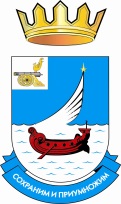 ФИНАНСОВОЕ УПРАВЛЕНИЕ АДМИНИСТРАЦИИМУНИЦИПАЛЬНОГО ОБРАЗОВАНИЯ  «ГАГАРИНСКИЙ РАЙОН»СМОЛЕНСКОЙ ОБЛАСТИП Р И К А З  № 40                                                                                     от 06 июня 2022 годаВнести в Порядок проведения операций со средствами муниципальных бюджетных  и автономных учреждений, утвержденный приказом Финансового управления Администрации муниципального образования «Гагаринский район» Смоленской области от 30.12.2020 № 107, следующие изменения:в пункте 4 слова «19.06.2012 № 383-П» заменить словами «29.06.2021         № 762-П». Заместитель начальникаФинансового управления                                                               Т. В. ЕлисеенковаО внесении изменений в приказ Финансового управления Администрации муниципального образования «Гагаринский район» Смоленской области от 30.12.2020     № 107